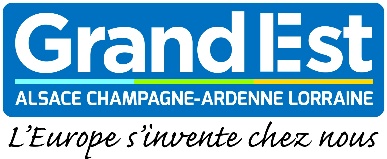 DOSSIER DE DEMANDE D’AIDEA- 	COMPOSITION DU DOSSIER DE DEMANDE D'AIDEB- 	TRANSMISSION DU DOSSIER DE DEMANDE D’AIDECe dossier est CONFIDENTIEL. Il est à usage exclusif des services de la Région Grand Est.FICHE D’IDENTITE DE L’ENTREPRISE STAGIAIRES ETUDIANTS ACCUEILLIS PENDANT LE SECOND SEMESTRE 2020. Aide uniquement destinée aux TPE et PME des secteurs de l’industrie ou du BTP. Une seule aide par entreprise. Au minimum 2 stagiaires accueillis pour une période de 2 mois minimum à 6 mois maximum. Les stages doivent débuter après le 9 juillet et avant le 31 décembre 2020. Ce dispositif est doté d’un budget de 400 000 €. Les demandes sont traitées au fil de l’eau jusqu’à épuisement des fonds. Au plus tard, les demandes sont recevables, sous réserve de crédits disponibles, jusqu’au 31 décembre 2020.Forfait de 500 € par mois de stage sur une base de 35h par semaine, avec un maximum de 2 000 € par entreprise.Précisez les éléments suivants pour chacun des stagiaires accueillis : ATTESTATION OBLIGATIONS ET AIDES DE MINIMIS OBTENUESCette attestation vise notamment à recenser les aides publiques placées sous le règlement de minimis n°1407/2013 de la Commission européenne du 18 décembre 2013.Les aides de minimis constituent une catégorie particulière d’aides publiques pour les entreprises, y compris les associations qui exercent régulièrement une activité économique. Les pouvoirs publics (Etat, collectivités locales, établissements publics) qui allouent les aides de minimis ont l’obligation d’informer les entreprises bénéficiaires du caractère de minimis des aides attribuées et ce, quelle que soit leur nature (subvention, avance remboursable, crédit d’impôt, exonération de charges sociales ou fiscales). Le montant maximum d’aide de minimis est de 200.000 € par entreprise(1) sur 3 exercices fiscaux, dont celui en cours à la date de la signature de la présente déclaration. La Commission européenne considère en effet qu’une telle aide ne menace pas de fausser la concurrence. Atteste sur l’honneur :- L’exactitude des renseignements figurant dans ce formulaire de candidature.- d’accueillir au minimum 2 stagiaires dans le cadre de leur formation initiale, pour des stages d’une durée de 2 mois minimum.- Que l’entreprise que je représente est en règle en ce qui concerne ses obligations fiscales et sociales.- Procédure collective en cours : ☐ Non    ☐ Oui                     Plan de continuation : ☐ Non    ☐ Oui☐ N’avoir reçu aucune aide de minimis durant les trois derniers exercices fiscaux, dont celui en cours à la date de signature de la présente déclaration.☐ Avoir reçu ou demandé, mais pas encore reçu, les aides de minimis listées dans le tableau ci-après, durant les trois derniers exercices fiscaux, dont celui en cours à la date de signature de la présente déclaration.Dans le cas de l’inexactitude des informations renseignées dans les tableaux ci-dessus, les sommes octroyées par le Conseil Régional pourront faire l’objet d’une demande de remboursement.Le numéro SIREN est le seul sous lequel les aides de minimis peuvent être comptabilisées dans la limite du plafond de 200.000 €. Il n’est pas possible de disposer d’autant de plafonds de 200.000 € qu’il y a d’établissements donc de numéro SIRET au sein d’une même entreprise. Par ailleurs, si votre entreprise relève de la définition d’entreprise unique, vous disposez d’un seul plafond d’aide de minimis de 200.000 € commun à l’ensemble des entreprises assimilées à une seule et même « entreprise unique». Si votre entreprise relève de ce cas, il faut absolument vérifier que votre déclaration comptabilise bien l’ensemble des aides de minimis versées à toutes les entreprises composant l’entreprise unique. La présente déclaration prévoit donc que pour chaque aide de minimis perçue soit indiqué le numéro SIREN de l’entreprise qui l’a reçue au sein de l’entreprise unique.Si vous avez reçu une aide de minimis, cette aide a dû vous être notifiée par courrier par l’autorité publique attributaire (Etat, collectivités locales, établissements publics, agences…). Vous ne devez donc pas comptabiliser dans ce tableau les aides qui ne sont pas allouées au titre du règlement de minimis.Dans le cas de prêts, garanties ou avances remboursables, indiquer l’équivalent-subvention (ESB) qui vous a été communiqué lors de l’attribution de l’aide.« CAPITAL STAGES » EN ENTREPRISE Nom du porteur du projet :	Nom de la personne en charge du projet :	Téléphone : Mél : 1.Le présent dossier complété et signé2.Transmettre les éléments complémentaires suivants :Transmettre les éléments complémentaires suivants :2.→ un courrier de sollicitation officielle adressé au Président du Conseil Régional précisant que le demandeur sollicite une aide du Conseil régional Grand Est de __________ € (maximum 2 000 €), pour l’accueil de : (nombre) ……. Etudiants, pour une durée de (nombre) …… mois (de 2 à 6)2.→ un RIB au nom de l’entreprise2.→ l’attestation signée relative aux aides de minimis ainsi que l’attestation sur l’honneur, portant signature et cachet commercial de l’entreprise2.→ la convention de stage pour chacun des étudiants accueillis (au minimum deux)1.Format pour la transmission : Un dossier en format numériquePièces annexes scannéesà l'adresse mél : capitalstages@grandest.fr IDENTITE DE L’ENTREPRISEIDENTITE DE L’ENTREPRISERaison Sociale(inscription KBIS)Forme juridique SA	 SAS	 SARL SCOP	SCIC	 Autre (à préciser) :Adresse de l’établissement demandeur :	N° et Rue	CP	CommuneAdresse du siège social si différent :	N° et Rue	CP	CommuneTéléphoneMélSite webN° SIRET de l’établissementSECTEUR D’ACTIVITESECTEUR D’ACTIVITESecteur d’activité Code APENombre de Salariés (indiquez leur statut (CDI, CDD, autre (précisez)).RESPONSABLE LEGALRESPONSABLE LEGALNom et PrénomFonctionDate de naissanceTéléphone fixe Téléphone portable MélPERSONNE A CONTACTER (si différente du responsable légal)PERSONNE A CONTACTER (si différente du responsable légal)Nom et PrénomFonctionTéléphone fixe Téléphone portable MélIDENTITE DU STAGIAIRE 1IDENTITE DU STAGIAIRE 1NOM PrénomAdresseTéléphoneMélCURSUS DE FORMATION (précisez la filière, l’année, etc)TITRE DU STAGEDUREE DU STAGEIDENTITE DU STAGIAIRE 2IDENTITE DU STAGIAIRE 2NOM PrénomAdresseTéléphoneMélCURSUS DE FORMATION (précisez la filière, l’année, etc)TITRE DU STAGEDUREE DU STAGEContribution des stagiaires à la stratégie de l’entreprise :Contribution des stagiaires à la stratégie de l’entreprise :Je soussigné(e)agissant en qualité dereprésentant la sociétéFait àLeCachet et signaturedu porteur de projet(représentant légal ou délégué)Cachet et signaturedu porteur de projet(représentant légal ou délégué)Cachet et signaturedu porteur de projet(représentant légal ou délégué)Cachet et signaturedu porteur de projet(représentant légal ou délégué)Cachet et signaturedu porteur de projet(représentant légal ou délégué)Cachet et signaturedu porteur de projet(représentant légal ou délégué)Nom del’entrepriseNuméroSiren(1)Intitulé del’aideFinanceurDate del’attribution(2)Montantde l’aideaccordéeMontantde l’aideaccordéeForme de l’aide(3)